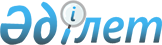 Об утверждении Отраслевой рамки квалификации в сфере интеллектуальной собственности и регистрации недвижимого имущества
					
			Утративший силу
			
			
		
					Приказ Министра юстиции Республики Казахстан от 22 декабря 2014 года № 1379. Зарегистрирован в Министерстве юстиции Республики Казахстан 24 декабря 2014 года № 9999. Утратил силу приказом Министра юстиции Республики Казахстан от 21 июля 2015 года № 893      Сноска. Утратил силу приказом Министра юстиции РК от 21.07.2015 № 893 (вводится в действие по истечении десяти календарных дней со дня его первого официального опубликования).      В соответствии с пунктом 3 статьи 138-4 Трудового кодекса Республики Казахстан, ПРИКАЗЫВАЮ:



      1. Утвердить прилагаемую отраслевую рамку квалификации в сфере интеллектуальной собственности и регистрации недвижимого имущества.



      2. Департаменту кадровой службы Министерства юстиции Республики Казахстан в установленном законодательством порядке обеспечить государственную регистрацию настоящего приказа в Министерстве юстиции Республики Казахстан и его официальное опубликование.



      3. Контроль за исполнением настоящего приказа возложить на Департамент кадровой службы Министерства юстиции Республики Казахстан.



      4. Настоящий приказ вводится в действие по истечении десяти календарных дней после дня его первого официального опубликования.      Министр                                    Б. Имашев

Утвержден            

приказом Министра юстиции   

Республики Казахстан     

от 22 декабря 2014 года № 1379 

Отраслевая рамка квалификаций

в сфере интеллектуальной собственности и регистрации

недвижимого имущества 

1. Общие положения

      1. Отраслевая рамка квалификаций в сфере интеллектуальной собственности и регистрации недвижимого имущества (далее – ОРК) содержит два квалификационных уровня, что соответствует Национальной рамке квалификаций, утвержденной совместным приказом Министра труда и социальной защиты населения Республики Казахстан от 24 сентября 2012 года № 373-ө-м и Министра образования и науки Республики Казахстан от 28 сентября 2012 года № 444 (зарегистрирован в Реестре государственной регистрации нормативных правовых актов за № 8022).



      2. ОРК определяет единую шкалу квалификационных уровней, обеспечивает сопоставимость квалификаций и является основой для профессиональных стандартов и системы подтверждения соответствия и присвоения квалификации специалистов в сфере интеллектуальной собственности и регистрации недвижимого имущества.



      3. В ОРК приводится структурированное описание квалификационных уровней, признаваемых в отрасли.



      4. ОРК предназначена для различных групп пользователей (работодателей, органов образования, общественных организаций) и позволяет:

      1) описывать с единых позиций требования к квалификации работников, выпускников при разработке профессиональных и образовательных стандартов;

      2) разрабатывать оценочные материалы и процедуры определения квалификации работников и выпускников всех уровней профессионального образования;

      3) планировать различные траектории образования, ведущие к получению конкретного уровня, карьерного роста.



      5. Основные термины и понятия, используемые в ОРК квалификаций:

      1) умения – способности применять знания и проявить компетентность с целью осуществления деятельности и решения задач (применение логического, интуитивного, творческого и практического мышления);

      2) знание – результат усвоения информации посредством обучения и личного опыта, совокупность фактов, принципов, теории и практики, относящихся к сфере обучения или работы, компонент квалификации, который должен подвергаться оценке;

      3) профессиональный стандарт – стандарт определяющий в конкретной области профессиональной деятельности требования к уровню квалификации и компетентности, к содержанию, качеству и условиям труда;

      4) компетенции – качества субъекта деятельности, обеспечивающие выполнение задач профессиональной деятельности определенного квалификационного уровня;

      5) опыт – сознательная деятельность, знания и навыки, которые могут быть приобретены и эффективно использованы в течение определенного промежутка времени.



      6. ОРК представляет собой рамочную конструкцию, оформленную по структуре отраслевой рамки квалификаций в сфере интеллектуальной собственности и регистрации недвижимого имущества, согласно приложению 1 к ОРК.

      ОРК состоит из описания для каждого квалификационного уровня общих характеристик профессиональной деятельности, а именно:

      1) знания – комплексный показатель, который определяет требования к знаниям и зависит от следующих особенностей профессиональной деятельности:

      объема и сложности используемой информации;

      инновационных знаний;

      степени их абстрактности (соотношения теоретических и практических знаний). Степень его проявления (переход от одного уровня к другому) может быть связана с изменением одного (любого) из составляющих показателей, двух или трех показателей;

      2) умения и навыки – данный показатель является комплексным, определяет требования к умениям и зависит от следующих особенностей профессиональной деятельности:

      множественности (вариативности) способов решения профессиональных задач, необходимости выбора или разработки этих способов;

      степени неопределенности рабочей ситуации и непредсказуемости ее развития. Данный показатель является комплексным. Степень его проявления (переход от одного уровня квалификации к другому) может быть связан как с изменением одного (любого) из составляющих показателей, так и обоих;

      3) личностные и профессиональные компетенции – данный показатель определяет широту полномочий и ответственность работника и который имеет три основных степени проявления:

      деятельность под руководством;

      самостоятельная исполнительская деятельность;

      руководство другими.

      Широта полномочий и ответственности связана с масштабом деятельности, ценой возможной ошибки для организации, области, ее социальными, экологическими, экономическими и другими последствиями, а также плотной реализации в профессиональной деятельности основных функций руководства (целеполагание, организация, контроль, мотивация исполнителей (работников, рабочих).



      7. Основным принципом разработки уровней квалификаций в ОРК квалификаций является непрерывность и преемственность развития квалификационных уровней от низшего к высшему, прозрачность их описания.



      8. Уровень квалификации является результатом освоения определенной образовательной программы и (или) практического опыта.

      Для приращения квалификации или изменения ее профиля на каждом уровне возможно обучение по дополнительным образовательным программам системы повышения квалификации и переподготовки кадров в учреждениях, имеющих соответствующие лицензии.

      Уровень квалификации может нарастать по мере обретения практического опыта работы, самообразования, обучения.

      Учет различных форм образования и обучения будет происходить внутри отраслевой квалификационной системы.

      Построение индивидуальной образовательной траектории посредством учета знаний и практического опыта работника, курсов повышения квалификации, даст возможность продвигаться как по вертикали, так и по горизонтали уровней квалификации.

      Соотнесение уровней квалификации с уровнями национальной сиcтемы образования и обучения определяется по показателю достижения квалификации, согласно приложению 2 к ОРК.

Приложение 1             

к Отраслевой рамке          

квалификаций в сфере         

интеллектуальной собственности и  

регистрации недвижимого      

имущества               

            Структура отраслевой рамки квалификаций в сфере

       интеллектуальной собственности и регистрации недвижимого

                               имущества

Приложение 2            

к Отраслевой рамке          

квалификаций в сфере         

интеллектуальной собственности и  

регистрации недвижимого      

имущества               

                 Показатель достижения квалификации
					© 2012. РГП на ПХВ «Институт законодательства и правовой информации Республики Казахстан» Министерства юстиции Республики Казахстан
				1. Область профессиональной деятельности: Регистрация залога движимого имущества, не подлежащего обязательной государственной регистрации1. Область профессиональной деятельности: Регистрация залога движимого имущества, не подлежащего обязательной государственной регистрации1. Область профессиональной деятельности: Регистрация залога движимого имущества, не подлежащего обязательной государственной регистрации1. Область профессиональной деятельности: Регистрация залога движимого имущества, не подлежащего обязательной государственной регистрации1. Область профессиональной деятельности: Регистрация залога движимого имущества, не подлежащего обязательной государственной регистрацииУровень

НРКУровень

ОРКТребования к личностным и профессиональным компетенциямТребования к умениям и навыкамТребования к знаниям44.1Самостоятельность: осуществление исполнительской деятельности под руководством и контролем руководителя. Дисциплинированность. Способность к самообучению.

Ответственность: за результат выполнения работ; за выполнение требований безопасности и охраны труда.

Сложность: выполнение типовых технологических задач на основе выбора общепринятых типовых способов решения в различных условиях рабочей ситуации. Практические, типовые навыки действий в нештатной ситуации.Применение основных профессиональных знаний, с опорой на практический опыт, полученных в процессе обучения в техническом и профессиональном учебном заведении после среднего образования. Проведение юридической экспертизы документов, использование современных программных продуктов и технических средств, апеллирование нормами действующего законодательства, демонстрирование навыков самообладания и самодисциплины.Знание действующего законодательства РК, знания о подходах, принципах и способах постановки и решения профессиональных задач, Закона РК «О регистрации залога движимого имущества», Стандартов оказания государственных услуг, базовых знаний о предмете труда в процессе его выполнения и цикле соответствующих исполнительских действий.44.2.Самостоятельность: осуществление исполнительской профессиональной деятельности в соответствии с технологией работ, под руководством и контролем руководителя. Устойчивые практические навыки организации и выполнения работ на закрепленном оборудовании при наличии самостоятельности в знакомых ситуациях.

Ответственность: за результат выполнения работ; за выполнение требований безопасности и охраны труда.

Сложность: решение типовых практических задач на основе выбора общепринятых способов решения в различных условиях технологической ситуации. Практические навыки действий в нештатной ситуации.

Понимание взаимосвязи выполняемых технологических операций со смежными системами.Применение основных профессиональных знаний, с опорой на практический опыт, полученных в процессе обучения в высшем учебном заведений. Проведение юридической экспертизы документов; использование современных программных продуктов и технических средств; апеллирование нормами действующего законодательства; демонстрирование навыков самообладания и самодисциплины.Знание действующего законодательства РК. Закона РК «О регистрации залога движимого имущества». Знания о подходах, принципах и способах постановки и решения профессиональных задач. Стандартов оказания государственных услуг, базовых знаний о предмете труда в процессе его выполнения и цикле соответствующих исполнительских действий.55.1.Самостоятельность: Управленческая деятельность в рамках участка технологического процесса и стратегии деятельности подразделения. Практические навыки организации и выполнения действий в нештатной ситуации.

Ответственность: за результат выполнения работ персонально и подчиненными на уровне подразделения. Сложность: решение стандартных практических задач; выбор способа действий из известных на основе знаний и практического опыта.

Понимание физической сущности выполняемых технологических процессов, их взаимосвязи со смежными системами.Применение основных профессиональных знаний, с опорой на практический опыт, полученных в процессе обучения в высшем учебном заведений. Проведение юридической экспертизы документов; использование современных программных продуктов и технических средств; апеллирование нормами действующего законодательства; демонстрирование навыков самообладания и самодисциплины. Распределение обязанностей (также объема работ) между сотрудниками подразделения; контроль за своевременным выполнением и качеством работ.Знание действующего законодательства РК. Закона РК «О регистрации залога движимого имущества». Стандартов оказания государственных услуг. Знания о методологии системного анализа и проектирования профессиональных ситуаций, способах принятия управленческих решений. Деятельность, требующая синтеза специальных (теоретических и практических) знаний (в том числе, инновационных) и практического опыта, знаний о предмете труда в процессе его выполнения и цикле соответствующих исполнительских действий, о подходах, принципах и способах постановки и решения профессиональных задач; способах мотивации и труда.2. Область профессиональной деятельности: Государственное техническое обследование недвижимого имущества2. Область профессиональной деятельности: Государственное техническое обследование недвижимого имущества2. Область профессиональной деятельности: Государственное техническое обследование недвижимого имущества2. Область профессиональной деятельности: Государственное техническое обследование недвижимого имущества2. Область профессиональной деятельности: Государственное техническое обследование недвижимого имущества44.1.Самостоятельность: осуществление исполнительской деятельности под руководством и контролем руководителя. Дисциплинированность. Способность к самообучению.

Ответственность: за результат выполнения работ; за выполнение требований безопасности и охраны труда.

Сложность: выполнение типовых технологических задач на основе выбора общепринятых типовых способов решения в различных условиях рабочей ситуации. Практические, типовые навыки действий в нештатной ситуации.Применение основных профессиональных знаний, с опорой на практический опыт, полученных в процессе обучения в техническом и профессиональном учебном заведении после среднего образования. Проведение юридической экспертизы документов, использование современных программных продуктов и технических средств, апеллирование нормами действующего законодательства, демонстрирование навыков самообладания и самодисциплины.Знание действующего законодательства РК. Закона РК «О регистрации прав на недвижимое имущество». Знания о подходах, принципах и способах постановки и решения профессиональных задач; Стандартов оказания государственных услуг, СНиПов; знаний о предмете труда в процессе его выполнения и цикле соответствующих исполнительских действий.44.2.Самостоятельность: осуществление исполнительской профессиональной деятельности в соответствии с технологией работ, под руководством и контролем руководителя. Устойчивые практические навыки организации и выполнения работ на закрепленном оборудовании при наличии самостоятельности в знакомых ситуациях.

Ответственность: за результат выполнения работ; 

за выполнение требований безопасности и охраны труда.

Сложность: решение типовых практических задач на основе выбора общепринятых способов решения в различных условиях технологической ситуации. Практические навыки действий в нештатной ситуации.

Понимание взаимосвязи выполняемых технологических операций со смежными системами.Применение основных профессиональных знаний, с опорой на практический опыт, полученных в процессе обучения в высшем учебном заведений. Проведение юридической экспертизы документов; использование современных программных продуктов и технических средств; апеллирование нормами действующего законодательства; демонстрирование навыков самообладания и самодисциплины.Знание действующего законодательства РК; Закона РК «О регистрации прав на недвижимое имущество». Знания о подходах, принципах и способах постановки и решения профессиональных задач; Стандартов оказания государственных услуг; СНиПов, знаний о предмете труда в процессе его выполнения и цикле соответствующих исполнительских действий.55.1.Самостоятельность: Управленческая деятельность в рамках участка технологического процесса и стратегии деятельности подразделения. Практические навыки организации и выполнения действий в нештатной ситуации.

Ответственность: за результат выполнения работ персонально и подчиненными на уровне подразделения. Сложность: решение стандартных практических задач; выбор способа действий из известных на основе знаний и практического опыта.

Понимание физической сущности выполняемых технологических процессов, их взаимосвязи со смежными системами.Применение основных профессиональных знаний, с опорой на практический опыт, полученных в процессе обучения в высшем учебном заведений. Практические профессиональные умения и навыки, приобретенные в процессе обучения и практической деятельности. Проведение юридической экспертизы документов; использование современных программных продуктов и технических средств; апеллирование нормами действующего законодательства; демонстрирование навыков самообладания и самодисциплины. Распределение обязанностей (также объема работ) между сотрудниками подразделения; контроль за своевременным выполнением и качеством работ.Знание действующего законодательства РК; Закона РК «О регистрации прав на недвижимое имущество»; Знания о методологии системного анализа и проектирования профессиональных ситуаций, способах принятия управленческих решений. Деятельность, требующая синтеза специальных (теоретических и практических) знаний (в том числе, инновационных) и практического опыта; Стандартов оказания государственных услуг; СНиПов, знаний о предмете труда в процессе его выполнения и цикле соответствующих исполнительских действий; о подходах, принципах и способах постановки и решения профессиональных задач; способах мотивации и труда.3. Область профессиональной деятельности: Оценка объектов недвижимости физических лиц, не используемых в предпринимательской деятельности для целей налогообложения3. Область профессиональной деятельности: Оценка объектов недвижимости физических лиц, не используемых в предпринимательской деятельности для целей налогообложения3. Область профессиональной деятельности: Оценка объектов недвижимости физических лиц, не используемых в предпринимательской деятельности для целей налогообложения3. Область профессиональной деятельности: Оценка объектов недвижимости физических лиц, не используемых в предпринимательской деятельности для целей налогообложения3. Область профессиональной деятельности: Оценка объектов недвижимости физических лиц, не используемых в предпринимательской деятельности для целей налогообложения44.1.Самостоятельность: осуществление исполнительской деятельности под руководством и контролем руководства. Дисциплинированность. Способность к самообучению.

Ответственность: за результат выполнения работ; за выполнение требований безопасности и охраны труда.

Сложность: выполнение типовых технологических задач на основе выбора общепринятых типовых способов решения в различных условиях рабочей ситуации. Практические, типовые навыки действий в нештатной ситуации.Применение основных профессиональных знаний, с опорой на практический опыт, полученных в процессе обучения в техническом и профессиональном учебном заведении после среднего образования. Проведение юридической экспертизы документов, использование современных программных продуктов и технических средств, апеллирование нормами действующего законодательства, демонстрирование навыков самообладания и самодисциплины.Знание действующего законодательства РК; Налогового законодательства РК, Закона РК «Об оценочной деятельности в РК». Знания о подходах, принципах и способах постановки и решения профессиональных задач; Стандартов оказания государственных услуг; знаний о предмете труда в процессе его выполнения и цикле соответствующих исполнительских действий44.2.Самостоятельность: осуществление исполнительской профессиональной деятельности в соответствии с технологией работ, под руководством и контролем руководства. Устойчивые практические навыки организации и выполнения работ на закрепленном оборудовании при наличии самостоятельности в знакомых ситуациях.

Ответственность: за результат выполнения работ; за выполнение требований безопасности и охраны труда.

Сложность: решение типовых практических задач на основе выбора общепринятых способов решения в различных условиях технологической ситуации. Практические навыки действий в нештатной ситуации.

Понимание взаимосвязи выполняемых технологических операций со смежными системами.Применение основных профессиональных знаний, с опорой на практический опыт, полученных в процессе обучения в высшем учебном заведении. Проведение юридической экспертизы документов; использование современных программных продуктов и технических средств; апеллирование нормами действующего законодательства; демонстрирование навыков самообладания и самодисциплины.Знание действующего законодательства РК; Налогового законодательства РК, Закона РК «Об оценочной деятельности в РК». Знания о подходах, принципах и способах постановки и решения профессиональных задач; Стандартов оказания государственных услуг; знаний о предмете труда в процессе его выполнения и цикле соответствующих исполнительских действий.55.1.Самостоятельность: Управленческая деятельность в рамках участка технологического процесса и стратегии деятельности подразделения. Практические навыки организации и выполнения действий в нештатной ситуации.

Ответственность: за результат выполнения работ персонально и подчиненными на уровне подразделения. Сложность: решение стандартных практических задач; выбор способа действий из известных на основе знаний и практического опыта.

Понимание физической сущности выполняемых технологических процессов, их взаимосвязи со смежными системами.Применение основных профессиональных знаний, с опорой на практический опыт, полученных в процессе обучения в высшем учебном заведении. Проведение юридической экспертизы документов; использование современных программных продуктов и технических средств; апеллирование нормами действующего законодательства; демонстрирование навыков самообладания и самодисциплины. Распределение обязанностей (также объема работ) между сотрудниками подразделения; контроль за своевременным выполнением и качеством работ.Знание действующего законодательства РК; Налогового законодательства РК, Закона РК «Об оценочной деятельности в РК»; Стандартов оказания государственных услуг; знаний о предмете труда в процессе его выполнения и цикле соответствующих исполнительских действий; о подходах, принципах и способах постановки и решения профессиональных задач; способах мотивации и труда.4. Область профессиональной деятельности: Проведение экспертизы в сфере интеллектуальной собственности4. Область профессиональной деятельности: Проведение экспертизы в сфере интеллектуальной собственности4. Область профессиональной деятельности: Проведение экспертизы в сфере интеллектуальной собственности4. Область профессиональной деятельности: Проведение экспертизы в сфере интеллектуальной собственности4. Область профессиональной деятельности: Проведение экспертизы в сфере интеллектуальной собственности55.1. Самостоятельность: самостоятельное (в сложных ситуациях под руководством) проведение экспертизы договоров о передаче прав на объекты промышленной собственности и выполнение рабочих поручений; самостоятельная (в сложных ситуациях под руководством) организация работы.

Ответственность: за выполнение функциональных обязанностей.

Сложность: решение практических задач на основе выбора способов решения в различных изменяющихся условиях рабочих ситуаций.Применение основных профессиональных знаний, с опорой на практический опыт, полученных в процессе обучения в высшем учебном заведении. Проведение юридической экспертизы документов; использование современных программных продуктов и технических средств; апеллирование нормами действующего законодательства; демонстрирование навыков самообладания и самодисциплины.Знание действующего законодательства Республики Казахстан; законодательства иностранных государств в области охраны прав на объекты промышленной собственности; международных соглашений Республики Казахстан, касающихся охраны прав на объекты промышленной собственности; судебной практики о применении законодательства Республики Казахстан об охране прав на объекты промышленной собственности.55.2. Самостоятельность: самостоятельное проведение экспертизы договоров о передаче прав на объекты промышленной собственности и выполнение рабочих поручений; самостоятельная организация работы.

Ответственность: за выполнение функциональных обязанностей.

Сложность: решение практических задач на основе выбора способов решения в различных изменяющихся условиях рабочих ситуаций.Применение основных профессиональных знаний, с опорой на практический опыт, полученных в процессе обучения в высшем учебном заведении. Проведение юридической экспертизы документов; использование современных программных продуктов и технических средств; апеллирование нормами действующего законодательства; демонстрирование навыков самообладания и самодисциплины.Знание действующего законодательства Республики Казахстан; законодательства иностранных государств в области охраны прав на объекты промышленной собственности; международных соглашений Республики Казахстан, касающихся охраны прав на объекты промышленной собственности; судебной практики о применении законодательства Республики Казахстан об охране прав на объекты промышленной собственности.55.3.Самостоятельность: самостоятельное проведение экспертизы договоров о передаче прав на объекты промышленной собственности и выполнение рабочих поручений; самостоятельная организация работы.

Ответственность: за выполнение функциональных обязанностей; за собственное обучение и обучение других.

Сложность: деятельность, направленная на решение задач, предполагающих выбор и многообразие способов решения.Применение основных профессиональных знаний, с опорой на практический опыт, полученных в процессе обучения в высшем учебном заведении. Проведение юридической экспертизы документов; использование современных программных продуктов и технических средств; апеллирование нормами действующего законодательства; демонстрирование навыков самообладания и самодисциплины.Знания действующего законодательства Республики Казахстан; законодательства иностранных государств в области охраны прав на объекты промышленной собственности; международных соглашений Республики Казахстан, касающихся охраны прав на объекты промышленной собственности; судебной практики о применении законодательства Республики Казахстан об охране прав на объекты промышленной собственности66.1. Самостоятельность: управленческая деятельность в рамках стратегии деятельности предприятия, предполагающая согласование работ с другими управлениями; контроль за проведением сотрудниками управления экспертизы договоров о передаче прав на объекты промышленной собственности; руководство выполнением сотрудниками управления рабочих поручений;

Ответственность: за планирование и разработку процессов деятельности управления, которые могут привести к существенным изменениям или развитию, ответственность за повышение профессионализма работников.

Сложность: деятельность, направленная на решение задач, предполагающих выбор и многообразие способов решения.Применение основных профессиональных знаний, с опорой на практический опыт, полученных в процессе обучения в высшем учебном заведении. Проведение юридической экспертизы документов; использование современных программных продуктов и технических средств; апеллирование нормами действующего законодательства; демонстрирование навыков самообладания и самодисциплины.Знание действующего законодательства Республики Казахстан; законодательства иностранных государств в области охраны прав на объекты промышленной собственности; международных соглашений Республики Казахстан, касающихся охраны прав на объекты промышленной собственности; судебной практики о применении законодательства Республики Казахстан об охране прав на объекты промышленной собственности.Уровень

квалификацииПути достижении квалификации соответствующего уровня4При наличии технического и профессионального образования на базе основного среднего образования и практический опыт не менее трех лет.

При наличии технического и профессионального образования повышенного уровня (дополнительная профессиональная подготовка или послесреднее образование) без практического опыта.5Техническое и профессиональное образование (или послесреднее образование), практический опыт или высшее образование, дополнительные профессиональные образовательные программы без практического опыта.6Высшее образование. Бакалавриат, резидентура, практический опыт